Press Release
MG extends manufacturer’s warranty to 7 yearsNew warranty conditions for MG ZS EV and MG EHS Plug-in HybridMG offers one of the best warranty conditions on European marketFree warranty upgrade for existing MG customersExtra confidence in product quality from renewed MG brand
Amsterdam, December 10, 2020 – MG is changing its warranty conditions for new and existing customers in mainland Europe. As of January 1, 2021, the fully electric MG ZS EV, the new MG EHS Plug-in Hybrid, and future models of the renewed car brand will come with a standard 7 year / 150,000 km manufacturer's warranty. This extends the current warranty period by two years.With the new conditions, MG offers one of the best warranty terms of all volume brands on the European market. With this, the renewed MG brand once again sends out a signal of confidence in their building quality and premium technology of the (semi-) electric models.
From 5 to 7 year warranty  The extended factory warranty of 7 years / 150,000 km applies to the entire vehicle, including the electric drive components, such as the lithium-ion battery and the electric motor. The anti-corrosion warranty of the MG ZS EV and MG EHS Plug-in Hybrid is also 7 years and in this particular case without a mileage limit too.Customers of a new MG also benefit from free roadside assistance for the first year after registration. However, if the car is maintained at the MG Official Dealer, roadside assistance will be repeatedly extended by one year for a maximum of seven consecutive years – free of charge. The warranty is, of course, transferable to the following owner.Free upgrade for existing MG customersThat’s not all: for customers who purchased a new MG in 2019 and 2020, the manufacturer's warranty will be upgraded to the new conditions – free of charge. On top of that, they retain the 8 year / 150,000 km factory warranty that’s currently in place on the lithium-ion battery.Smart SUVs The new MG EHS Plug-in Hybrid is MG’s second model in mainland Europe. The spacious, safe and particularly rich equipped SUV uses advanced plug-in hybrid technology that combines low fuel consumption and emissions with optimum driving pleasure. The MG EHS Plug-in Hybrid is in a higher segment than the all-electric MG ZS EV, which has enjoyed great success since its launch in October 2019 and is currently one of the best-selling EVs in several European countries.Please take a look here for more information and high resolution images. About MG - we have a long historyMG has been ahead of its time since the car maker started out in the Morris Garages in 1924. Now, a new generation can opt for a car from this iconic brand. Redesigned, electric and ready for the future. MG makes electric driving accessible for everyone. The already-proven success of the 100% electric ZS EV and the announcement of additional sustainable vehicles over the next few years demonstrates MG's wholehearted commitment to electric mobility. MG is designed with European drivers in mind; the brand offers sustainable, smart, functional and attractively-priced vehicles. MG is developed in the company's design studios in Shanghai, in collaboration with our advanced design studio in London. MG is produced in China and already available in various European countries.For further information:Mike Belinfante
Senior Manager Public Relations 
MG Motor Europe
12 Professor W.H. Keesomlaan, Amstelveen 
The Netherlands

Mobile: +31 6 51776699
mike.belinfante@mgmotor.eu 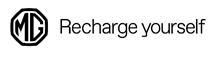 